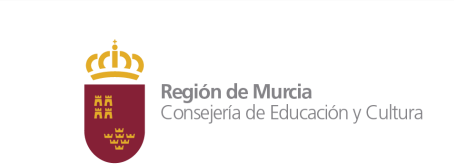 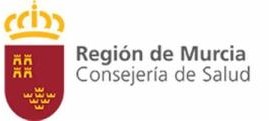 DECLARACIÓN RESPONSABLE DE VALORACIÓN CLINICAD/Dª.......................................................................................................	con	DNI	nº……….……..…............. como alumno/a mayor de edad o en nombre propio y como padre/madre/tutor	(señale	lo	que	proceda)	del	alumno/a……………………………………………………………………………	matriculado/a	en	el	centro educativo ………………………………………………………………………. en el curso y grupo ……...DECLARAQue he sido informado/a de que NO debo venir/traer a mi hijo/a (señale lo que proceda) con síntomas compatibles a la COVID-19 al centro educativo.Que habiendo presentado síntomas compatibles en los días anteriores a la fecha de esta declaración, se ha procedido según lo indicado y ha sido/he sido (señale lo que proceda) valorado por un médico de su servicio de salud.Que tras la valoración del cuadro clínico se nos ha informado de que en el momento actual los síntomas no se deben a infección por SARS-CoV-2.- Que el alumno/a está actualmente asintomático.Y para que conste, firmo el presente documento en:………………….. a …… de…	de 202_Fdo: D/ Dña……………………………